   URNIK 2.A: TINA FOŠNARIČ     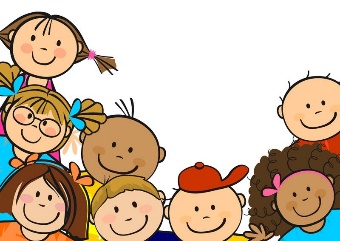 URAPON.TOR.SRE.ČET.PET.7.30-8.15DOP./DOD.PNEM8.20-9.05MATMATTJASLJMAT9.20-10.05SLJSPOLUMSLJGUM10.10-10.55SLJŠPOLUMŠPOTJA11.00-11.45SPOSLJMATSPOŠPO11.50-12.35GUMSLJSLJ